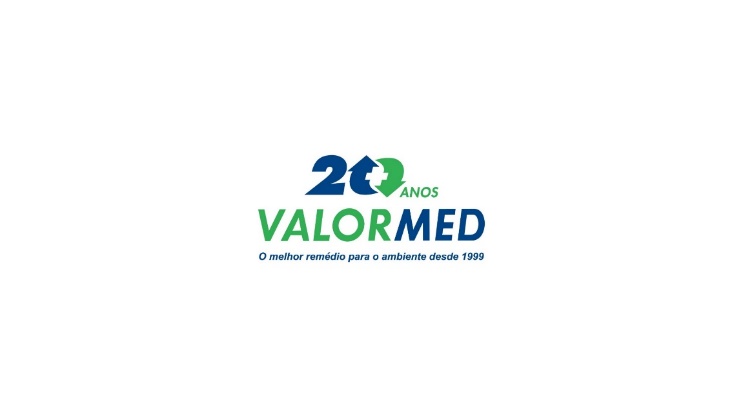 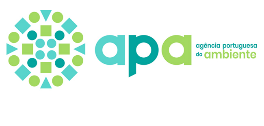 Nota: o acesso de viaturas às instalações da APA está limitado, pelo que o seu estacionamento terá de ser feito no exterior.FICHA DE INSCRIÇÃOManhã de Trabalho11 de Dezembro, 9h15-12h30Auditório da APA - Agência Portuguesa do Ambiente, IP(Rua da Murgueira, 9 – Alfragide)Dados do(s) Participante(s)*Dados do(s) Participante(s)*NomeFunçãoemailNomeFunçãoemailEmpresaMoradaCód. PostalTelefone*número máximo de participantes por empresa = 2Desejo um Certificado de Presença 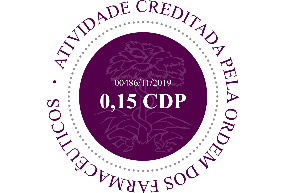 N.º da Carteira Profissional OF (quando aplicável) ……………………………Acção creditada pela Ordem dos Farmacêuticos*número máximo de participantes por empresa = 2Desejo um Certificado de Presença N.º da Carteira Profissional OF (quando aplicável) ……………………………Acção creditada pela Ordem dos FarmacêuticosA VALORMED garante a estrita confidencialidade no tratamento dos dados enviados.A informação por si disponibilizada será utilizada apenas para os fins directamente relacionados com a acção acima mencionada, podendo o participante solicitar o acesso, rectificação ou eliminação dos dados fornecidos. Depois de preenchida enviar para o e-mail:valormed@valormed.pt